KOMUNIKACIJA – AUDIOPRIČA (3.12.) Zadatak: Poslušajte priču "Vuk koji je tražio ljubav" (autor: Orianne Lallemand) na sljedećoj poveznici: https://youtu.be/c2CAKVOm93I 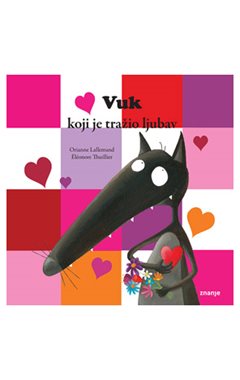 ZATIM ODGOVORI NA OVA PITANJA (U BILJEŽNICU ILI NA CRTOVLJE):TKO  JE  GLAVNI  LIK  U  PRIČI?______________________________________________ ŠTO  JE  VUK  TRAŽIO ?______________________________________________ TKO  JE  VUKU  DAVAO  SAVJETE ?_____________________________________________JE  LI  VUK  NA  KRAJU  USPIO  PRONAĆI LJUBAV?  KAKO?____________________________________________________________________________________________POKUŠAJ NACRTATI VUKA IZ PRIČE!  